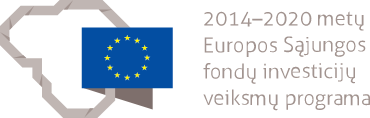 ŠVENČIONIŲ RAJONO SOCIALINIŲ PASLAUGŲ CENTRO SUINTERESUOTŲJŲ ŠALIŲ ANALIZĖ2021 m.SUINTERESUOTŲJŲ ŠALIŲ ANALIZĖBENDROSIOS NUOSTATOSSuinteresuotųjų šalių analizės (toliau – Analizė) paskirtis – nustatyti subjektus, kurie gali daryti įtaką Švenčionių rajono socialinių paslaugų centro (toliau – Centro) veiklai – teikiamoms socialinėms paslaugoms ir Centro ryšį su suinteresuotomis šalimis siekiant įtraukti susijusias suinteresuotąsias šalis į tobulinimo procesus.Analizė yra atliekama vadovaujantis ISO 9001:2015 kokybės vadybos sistemos standarto reikalavimais.Analizėje naudojami terminai ir trumpinimaiSuinteresuotosios šalys – tai pavieniai asmenys, jų grupės (juridiniai asmenys) ar institucijos, darantys įtaką įstaigos veiklai;Įstaiga – Švenčionių rajono socialinių paslaugų centras;SUINTERESUOTŲJŲ ŠALIŲ KLASIFIKAVIMAS IR VALDYMASŠalių įtaka gali daryti neigiamą poveikį arba prisidėti prie įstaigos užsibrėžtų tikslų įgyvendinimo, todėl, siekiant efektyviau gerinti Centro teikiamų paslaugų kokybę ir įtraukti Šalis į tobulinimo procesą, reikalinga įvardinti Šalis, nustatyti jų sąveikos su Centru tematiką.Centras yra susieta su visomis Šalimis vienu iš šių ryšių:Strateginė partnerystė – visos Šalys, turinčios bendrų strateginių interesų su Centru ir prisideda prie jų įgyvendinimo;Socialinių paslaugų teikimas – visos Šalys, gaunančios socialines paslaugas;Bendruomeniniai santykiai – visos Šalys, kurių prioritetas yra bendruomenės interesai;Įgalioti ryšiai:Funkcinis pavaldumas – visos Šalys, kurioms Centras yra pavaldus;Priežiūros institucijos – visos Šalys, kurios prižiūri Centro veiklą;Ryšių sąveikos schema:Pagrindinės suinteresuotosios šalys:Socialinių paslaugų gavėjai;Socialinę riziką patiriantys vaikai ir jų šeimos;Vaikai su negalia ir jų šeimos;Likę be tėvų globos vaikai;Suaugę asmenys su negalia ir jų šeimos;Senyvo amžiaus asmenys ir jų šeimos;Socialinę riziką patiriantys suaugę asmenys ir jų šeimos;Socialinę riziką patiriančios šeimos;      6.9. Vaikus globojančios šeimos;6.10.Mažiau galimybių turintis jaunimas;6.11. Krizinėje situacijoje esančios šeimos ir jų nariai;6.12.Be tėvų globos likę vaikai;6.13.Kiti asmenys ir šeimos.Visos Centro suinteresuotosios šalys prioretizuojamos pagal šias įtakos zonas:Galia – Šalies priemonių suma, kuriomis ji gali daryti įtaką arba spaudimą siekiant įgyvendinti savo interesus. Šalies galia gali būti skirtinga priklausomai nuo situacijos ir kokio mastu Šalis išnaudoja savo priemones;Teisėtumas – Šalies teisėtumą apsprendžia suma visų teisėtų ryšių su Šalimi, kurie reguliuoja, apriboja arba įpareigoja Centrą tenkinti Šalies interesus;Reiklumas (skubumas) – Šalis yra priskiriama prie skubių, jei atitinka šiuos kriterijus:Jeigu Šalies interesas arba reikalavimas yra skubus ir ribotas laike;Jeigu interesas pačiai Šaliai yra ypatingai svarbus. Suinteresuotų šalių įtakos zonų sąveika:Kontroliuojančios institucijos:socialinės apsaugos ir darbo ministerija;savivaldybės;      8.3.socialinių paslaugų priežiūros departamentas prie Socialinės apsaugos ir darbo ministerijos (toliau –Socialinių paslaugų priežiūros departamentas).Darbuotojai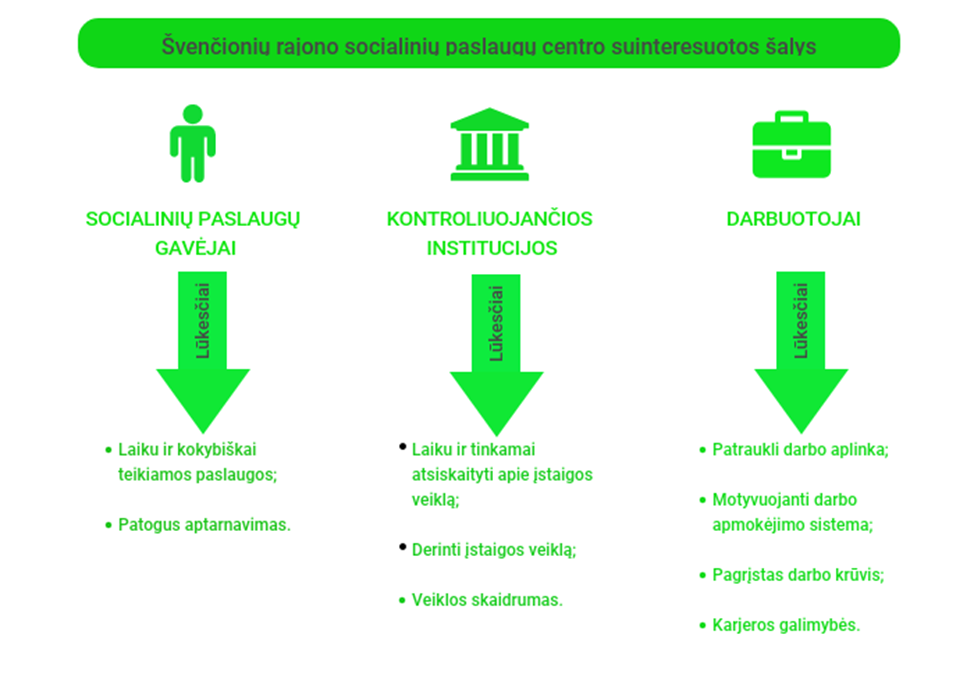 1 pav. Švenčionių rajono socialinių paslaugų centro suinteresuotos šalysSuinteresuotoji šalisRyšys su CentruŠalies tipaiSąveikos tematikaSavivaldybės tarybaFunkcinis pavaldumasTarybaCentro veiklaCentro vadovybėFunkcinis pavaldumasValdybaStrateginis planavimas, finansai, Centro darbuotojaiBendruomeniniai santykiaiProfesinės sąjungosDarbuotojų saugumas, darbuotojų interesų gynimasSocialinių paslaugų klientaiSocialinių paslaugų teikimasFiziniai asmenysPaslaugų kokybė, kliento teisių atstovavimasSocialinių paslaugų klientaiSocialinių paslaugų teikimasJuridiniai asmenysPaslaugų kokybė, kliento teisių atstovavimasVietos bendruomenėsBendruomeniniai santykiaiBendrijosInfrastruktūros plėtraStrateginis bendradarbiavimasVietos bendruomenėsBendruomeniniai santykiaiVietos veiklos grupėsInfrastruktūros plėtraStrateginis bendradarbiavimasVietos bendruomenėsBendruomeniniai santykiaiSeniūnijosInfrastruktūros plėtraStrateginis bendradarbiavimasNevyriausybinės organizacijos (NVO)Bendruomeniniai santykiaiDraugijosViešojo intereso gynimasLabdaringa veiklaNevyriausybinės organizacijos (NVO)Bendruomeniniai santykiaiAsociacijosViešojo intereso gynimasLabdaringa veiklaNevyriausybinės organizacijos (NVO)Bendruomeniniai santykiaiVisuomeninės organizacijosViešojo intereso gynimasLabdaringa veiklaNevyriausybinės organizacijos (NVO)Bendruomeniniai santykiaiLabdaros organizacijosViešojo intereso gynimasLabdaringa veiklaValstybinės įstaigosPriežiūros institucijosVidaus audito tarnybaSocialinės veiklos, rizikų tyrimasIšorės prekių ir paslaugų tiekėjaiStrateginė partnerystėVerslasAprūpinimas prekėmis ir paslaugomisTarptautiniai partneriaiStrateginė partnerystėUžsienio socialinių paslaugų institucijosStrateginis bendradarbiavimas, ryšių plėtraŽiniasklaidaStrateginė partnerystėVietinė žiniasklaidaVisuomenės informavimas